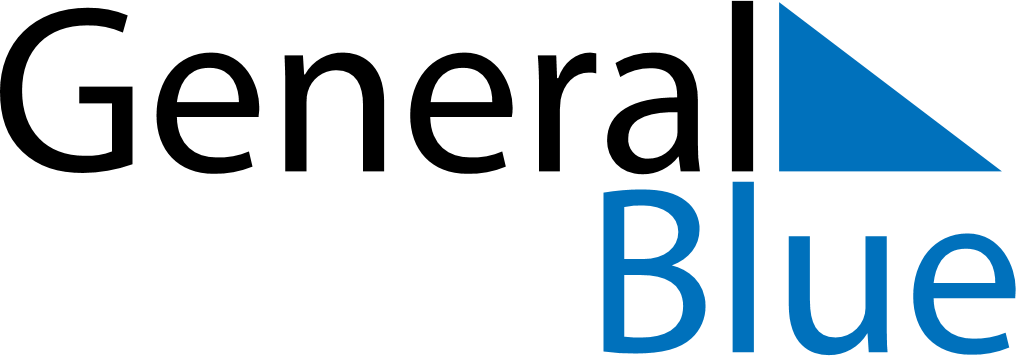 August 2024August 2024August 2024August 2024August 2024August 2024Lohtaja, Central Ostrobothnia, FinlandLohtaja, Central Ostrobothnia, FinlandLohtaja, Central Ostrobothnia, FinlandLohtaja, Central Ostrobothnia, FinlandLohtaja, Central Ostrobothnia, FinlandLohtaja, Central Ostrobothnia, FinlandSunday Monday Tuesday Wednesday Thursday Friday Saturday 1 2 3 Sunrise: 4:34 AM Sunset: 10:29 PM Daylight: 17 hours and 55 minutes. Sunrise: 4:37 AM Sunset: 10:26 PM Daylight: 17 hours and 48 minutes. Sunrise: 4:41 AM Sunset: 10:23 PM Daylight: 17 hours and 42 minutes. 4 5 6 7 8 9 10 Sunrise: 4:44 AM Sunset: 10:19 PM Daylight: 17 hours and 35 minutes. Sunrise: 4:47 AM Sunset: 10:16 PM Daylight: 17 hours and 29 minutes. Sunrise: 4:50 AM Sunset: 10:13 PM Daylight: 17 hours and 22 minutes. Sunrise: 4:53 AM Sunset: 10:09 PM Daylight: 17 hours and 16 minutes. Sunrise: 4:56 AM Sunset: 10:06 PM Daylight: 17 hours and 9 minutes. Sunrise: 4:59 AM Sunset: 10:03 PM Daylight: 17 hours and 3 minutes. Sunrise: 5:03 AM Sunset: 9:59 PM Daylight: 16 hours and 56 minutes. 11 12 13 14 15 16 17 Sunrise: 5:06 AM Sunset: 9:56 PM Daylight: 16 hours and 49 minutes. Sunrise: 5:09 AM Sunset: 9:52 PM Daylight: 16 hours and 43 minutes. Sunrise: 5:12 AM Sunset: 9:49 PM Daylight: 16 hours and 36 minutes. Sunrise: 5:15 AM Sunset: 9:45 PM Daylight: 16 hours and 30 minutes. Sunrise: 5:18 AM Sunset: 9:42 PM Daylight: 16 hours and 23 minutes. Sunrise: 5:21 AM Sunset: 9:38 PM Daylight: 16 hours and 17 minutes. Sunrise: 5:24 AM Sunset: 9:35 PM Daylight: 16 hours and 10 minutes. 18 19 20 21 22 23 24 Sunrise: 5:27 AM Sunset: 9:31 PM Daylight: 16 hours and 4 minutes. Sunrise: 5:30 AM Sunset: 9:28 PM Daylight: 15 hours and 57 minutes. Sunrise: 5:33 AM Sunset: 9:24 PM Daylight: 15 hours and 51 minutes. Sunrise: 5:36 AM Sunset: 9:21 PM Daylight: 15 hours and 44 minutes. Sunrise: 5:39 AM Sunset: 9:17 PM Daylight: 15 hours and 38 minutes. Sunrise: 5:42 AM Sunset: 9:14 PM Daylight: 15 hours and 31 minutes. Sunrise: 5:45 AM Sunset: 9:10 PM Daylight: 15 hours and 25 minutes. 25 26 27 28 29 30 31 Sunrise: 5:48 AM Sunset: 9:07 PM Daylight: 15 hours and 18 minutes. Sunrise: 5:51 AM Sunset: 9:03 PM Daylight: 15 hours and 12 minutes. Sunrise: 5:54 AM Sunset: 9:00 PM Daylight: 15 hours and 5 minutes. Sunrise: 5:57 AM Sunset: 8:56 PM Daylight: 14 hours and 59 minutes. Sunrise: 6:00 AM Sunset: 8:53 PM Daylight: 14 hours and 52 minutes. Sunrise: 6:03 AM Sunset: 8:49 PM Daylight: 14 hours and 46 minutes. Sunrise: 6:06 AM Sunset: 8:46 PM Daylight: 14 hours and 39 minutes. 